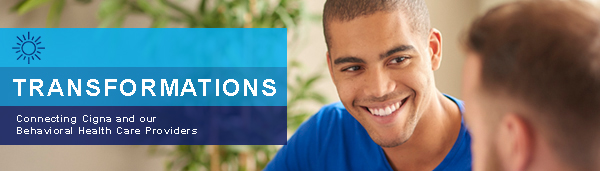 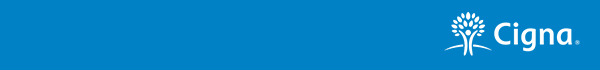 Any reference to the products, services, information or websites of third parties is provided for informational purposes only and should not be construed as an endorsement by Cigna of the products, services, information, or websites of such third parties. Cigna neither reviews nor controls the content and accuracy of these references or websites, and therefore will not be responsible for their content or accuracy. 

All Cigna products and services are provided exclusively by or through operating subsidiaries of Cigna Corporation, including Cigna Health and Life Insurance Company, Connecticut General Life Insurance Company, Cigna Behavioral Health, Inc., and HMO or service company subsidiaries of Cigna Health Corporation. The Cigna name, logo, and other Cigna marks are owned by Cigna Intellectual Property, Inc. 

This is a promotional email from Cigna | 900 Cottage Grove Road | Bloomfield, CT 06002. 

PCOMM-2020-682 © 2020 Cigna. Some content provided under license. 